Nom EinsteinNom au complet Albert EinsteinNation allemendPériode de temps 1879-1955Découverte théorie de la gravitéAnecdote il n’a jamais passer son permis de conduire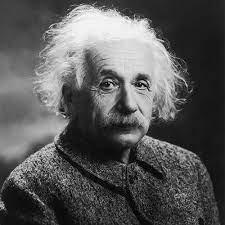 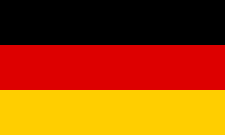 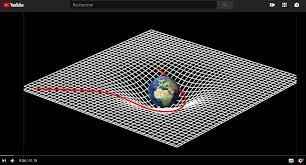 